מאגר הצעות למטלות לימודיות לסיכום מסגרות למידההתפתחות מקצועית היא תהליך הנמשך לכל אורך הנתיבה המקצועית של עובד-ההוראה. בהתאם לכך, אנו מעודדים מטלות לימודיות שהינן תהליכיות ונמשכות לכל אורך הלמידה בקורס, תוך מוכוונות ליישום הנלמד בעבודת ההוראה. להלך מאגר כלים פדגוגיים המבוסס על עקרונות אלו. ניתן להשתמש בכלים המוצעים, ובכלים אחרים בעלי עקרונות דומים, כך שהעבודה תוגדר במפגשי הקורס הראשונים ותתבצע לאורכם. במאגר תמצאו דוגמאות לתלקיט, בדיקת עמיתים, הצגה בשיעורים של עובדי ההוראה ועוד. הכליפירוטעזרים להפעלת הכלילמידה מהצלחות בהוראה ובלמידהלמידה מהתנסויות מוצלחות של עמיתים מאפשרת להרחיב את מאגר הרעיונות לקידום הידע של המורים ולפיתוח הכשירויות הנדרשות להם בכדי ליצור התנסויות למידה אפקטיביות עבור תלמידים. בכל מפגש תוצג הצלחה מתועדת ביישום מוצלח של התמודדותעם אחת או יותר מהשאלות שנלמד ובשיעורים הקודמים. כל לומד יציג במהלך הקורס ויגיש דף רפלקטיבי בעקבות הדיון.עמ' 14-15 במסמך 
"תוצרי למידה במסגרת פיתוח מקצועי של עובדי-הוראה"יומן למידהיומן למידה מאפשר לטפח חשיבה רפלקטיבית. הלומד מגיב לתכנים מרכזיים שעלו בשיעור, מעלה הצעות ליישום בהוראה ומציג תובנות מהיישום שעשה. יומן הלמידה הינו אחד הכלים הרווחים לטיפוח חשיבה רפלקטיבית. היומן מסייע לכותב ולנתח את תחושותיו והתנסויותיו בהתייחס ללמידה.ניתן להשתמש בו גם לשיתוף הקבוצה בעת שיחת המשוב או ככלי להערכה עצמית.ע' 17 במסמך
 "תוצרי למידה במסגרת פיתוח מקצועי של עובדי-הוראה"תכנון שיעור או יחידת הוראהאת התכנון ניתן לבצע בשיעור בקורס. היישום והמשוב עליו יתבצע בשדה ויובא לדיון בקורס. כל משתלם יציג במהלך הקורס את השיעור/יחידה, היישום ואת שלמד מכך.ע' 20 במסמך 
"תוצרי למידה במסגרת פיתוח מקצועי של עובדי-הוראה"פיתוח משחק למידהושימוש בו בהוראהפיתוח משחק על-ידי המורה כחומר הוראה למידה מאפשר הפעלת כישורי חשיבה גבוהים בדומה לתכנון יחידת הוראה ויישום יצירתי של הנלמד בקורס ויישומו. תחת המונח "משחק" בעברית נכנסים משחקי קופסא/שולחן, משחקי מחשב, משחקי ספורט, משחקי חצר, משחק תפקידים, משחק הדמיה (סימולציה), משחק סוציו-דרמטי ומשחק דרמטי. הלומד יגיש דף תכנון בו הוא מארגן את מקומו של המשחק בתכנית ההוראה-למידה שלו ורושם משוב על היישום. ניתן להשתמש בתבניות של משחקי קופסה קיימים וניתן לפתח תבניות. את התכנון והפיתוח ניתן לבצע בשיעור בקורס.  היישום והמשוב עליו יתבצע בשדה ויובאו לדיון בקורס. כל משתלם יציג במהלך הקורס את המשחק, היישום ואת שלמד מכך.ע' 21 במסמך 
"תוצרי למידה במסגרת פיתוח מקצועי של עובדי-הוראה"פעילות להערכת עמיתים במערכת ניהול הלמידה MOODLEהערכת עמיתים מאפשרת פיתוח הבנה מעמיקה של קריטריונים להערכה ומשמעותם, למידה מתוצרים של עמיתים ומהמשוב שלהם. בפעילות הערכת עמיתים ב-MOODLE הלומדים מגישים את המטלה שלהם ולאחר מכן מבצעים הערכה למטלה שהוגשה על ידי לומדים עמיתים. בפעילות זו חמישה שלבים:1. היערכות: מנחה הקורס מגדיר את מאפייני הפעילות, מגדיר את הקריטריונים להערכה ובונה מחוון ניתן לשתף את הלומדים בתהליך זה), רושם הנחיות ללומדים מעלה דוגמה וכד'. 2. הגשת המטלה3. הערכת עמיתים: הלומדים מעריכים את ההגשות של העמיתים באמצעות מחוון הערכה מובנה המכיל קריטריונים להערכה שהוגדרו בשלב הראשון.4. מתן ציון: הציון ניתן אוטומטית על-ידי המערכת והוא מורכב משני ציונים: האחד על העבודה שהוגשה והשני על איכות ההערכה. 5. סיום: ציונים מועברים לגיליון הציונים שבמערכת ה-moodle וכל לומד יכול לראות את ההערכות שקיבל מחבריו לכיתה. קישור לדף מרכז מדריכים כתובים, סרטוני הדרכה והקלטות מפגשי הנחיה (יש לבצע תחילה הזדהות דרך הענן החינוכי, מערכת moodle של מרכזי הפסג"ה) 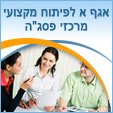 ניתן לקבל סיוע נוסף לשימוש בו מרכזי התקשוב של מרכזי הפסג"ה תלקיט אישי (או שיתופי) ב-MOODLEאגרון מונחים, מסד נתונים, מפות חשיבה, שאלון, בוחן, פורום, כלי הערכת עמיתים ועוד הם דוגמאות למגוון כלים הנמצאים במערכת ניהול הלמידה ומאפשרים תהליכי למידה מתקדמים אישיים ושיתופיים.ניתן להגדיר שהלומדים יאספו דוגמאות מתהליכים אלו (אישיים או שיתופיים) למקום מרכז כגון בלוג אישי או שיתופי אשר יהוו את מטלת הסיום בקורס קישור לדף מרכז מדריכים כתובים, סרטוני הדרכה והקלטות מפגשי הנחיה (יש לבצע תחילה הזדהות דרך הענן החינוכי, מערכת moodle של מרכזי הפסג"ה) ניתן לקבל סיוע נוסף לשימוש בו מרכזי התקשוב של מרכזי הפסג"ה  מערך כלים להערכה ולניהול הלמידה ב- MOODLE("מבט על" לתמונת הלמידה בקורס)מערכת ניהול הלמידה כוללת מגוון רכיבים וכלים המציגים בבהירות את התקדמות תהליך הלמידה למנחה וללומד בכל רגע נתון בקורס. כל רכיב במערכת ניהול הלמידה ניתן להגדיר כמטלה. ניתן להגדיר מספר מטלות כמטלות חובה בקורס המצטברות להערכה הכוללת של הלמידה. כל מטלה שהוגדרה למרכיב הערכה מאפשרת קבלת ציון (או ציון יחסי מציון הקורס), הערכה על ידי המנחה או הערכת עמיתים. ללומד מוצג סרגל התקדמות המאפשר מעקב  אחר ביצוע המשימות שהוגדרו. המנחה יכול להיכנס בכל רגע נתון ולראות את נתוני הלמידה והפעילות של כל אחד מהלומדים במערכת.ניתן לשלב גם הערכת עמיתים - אם בעזרת הכלי הייעודי  או בכלים פשוטים יותר המצויים במערכת ניהול הלמידה.קישור לדף מרכז מדריכים כתובים, סרטוני הדרכה והקלטות מפגשי הנחיה (יש לבצע תחילה הזדהות דרך הענן החינוכי, מערכת moodle של מרכזי הפסג"ה) ניתן לקבל סיוע נוסף לשימוש בו מרכזי התקשוב של מרכזי הפסג"ה 